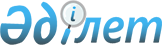 О признании утратившим силу некоторых постановлений акимата города КентауПостановление акимата города Кентау Южно-Казахстанской области от 18 мая 2016 года № 128      В соответствии с пунктом 8 статьи 37 Закона Республики Казахстан от 23 января 2001 года "О местном государственном управлении и самоуправлении в Республике Казахстан" и статьи 27 Закона Республики Казахстан от 6 апреля 2016 года "О правовых актах", акимат города Кентау ПОСТАНОВЛЯЕТ:

      1. Признать утратившим силу постановления акимата города Кентау согласно приложению.

      2. Контроль за исполнением настоящего постановления возложить на заместителя акима города Кентау Б. Кнатова. 

 Перечень постановлений акимата города Кентау признанных утратившим силу      1. Постановление акимата города Кентау от 10 февраля 2015 года № 30 "Об утверждении положения о государственном учреждении "Кентауский городской отдел занятости и социальных программ" акимата города Кентау" (зарегистрировано в реестре государственной регистрации нормативных правовых актов за № 3043, опубликовано 28 февраля 2015 года в газете "Кентау", "Кентау шұғалысы");

      2. Постановление акимата города Кентау от 15 апреля 2015 года № 103 "Об установлении квоты рабочих мест для инвалидов в размере трех процентов от общей численности рабочих мест" (зарегистрировано в реестре государственной регистрации нормативных правовых актов за № 3178, опубликовано 23 мая 2015 года в газете "Кентау", "Кентау шұғыласы");

      3. Постановление акимата города Кентау от 15 января 2016 года № 12 "Об установлении дополнительного перечня лиц, относящихся к целевым группам населения на 2016 год" (зарегистрировано в реестре государственной регистрации нормативных правовых актов за № 3532, опубликовано 22 января 2016 года в газете "Кентау", "Кентау шұғыласы");

      4. Постановление акимата города Кентау от 16 февраля 2016 года № 45 "Об организации и объемах общественных работ за счет средств местного бюджета в 2016 году" (зарегистрировано в реестре государственной регистрации нормативных правовых актов за № 3601, опубликовано 27 февраля 2016 года в газете "Кентау", "Кентау шұғыласы").


					© 2012. РГП на ПХВ «Институт законодательства и правовой информации Республики Казахстан» Министерства юстиции Республики Казахстан
				
      Аким города Кентау

А.Макулбаев
Приложение к постановлению
акимата города Кентау
от 18 мая 2016 года № 128